الجمهوريّة الجزائريّة الدّيمقراطيّة الشّعبيّة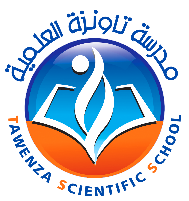 الأستاذ: نعلوفي سعيد                                                                                          المدة: 1سا و 30د:   ربيع الأول 1440هـ/     ديسمبر 2018 م التصحيح النموذجي للتّقييم الفصلي الأوّل في مادّة العلوم الفيزيائيّة والتّكنولوجيّة  المستوى: الثّالثة من التّعليم المتوسّطالتّمرين الأوّل: (5ن) أجب بصحيح أو خطأ مع تصحيح الخطأ إن وجد .1/-. خطأ، التفاعل الكيميائي نمذجة للتحول الكيمائي. 1ن (مع التصحيح)2/- خطأ، عند ارتفاع درجة الحرارة تقترب الجزيئات وتتصادم فيما بينها مما يسرع التفاعل. 1نخطأ، يتدفق الماء على العنفة لتدير الدينامو   1ن 3/-4/- خطأ، تختفي جزيئات البوتان خلال احتراقه. 1ن 5/- خطأ، البترول لا يعتبر من الطاقات المتجددة.  1نالتّمرين الثّاني: (3ن)    ـ وازن المعادلات التالية في كل تفاعل كيميائي :( 1ن)	2C6H6  +  15O2           12CO2 + 6H2O 1/  ( 1ن)	C3H8   + 5O2            3CO2    +   4 H2O 2/  	2        ( 1ن) H2O2               2H2O    +    O2  3/    التّمرين الثّالث: (4ن)رسم السلسلة (0.25ن)	      	تغذي(0.25ن)		            	يدير(0.25ن)	(0.25ن)تسحب		(0.5ن)   البطارية	المحرك	(0.5ن)	البكرة	(0.5ن)	(0.5ن) الحمولة	تفرغ(0.25ن)		(0.25ن)يدور	(0.25ن)تدور	(0.25ن)تصعدالتّمرين الرابع:(وضعية إدماجية) (8ن)1 -  سبب إغماء الأم هو استنشاقها لغاز أحادي الكربون السام    (1ن) 2-   CH4 + O2                CO+ H2O +CO2 +C                                           (1.5ن)3 – العامل المؤثر هو عامل تركيب المزيج الابتدائي (عدم وفرة الأكسجين). (1.5ن) 4-	  CH4(g) +2 O2(g)            CO2(g) +2 H2O(g)     (4ن)(بالموازنة والحالة الفزيائية)